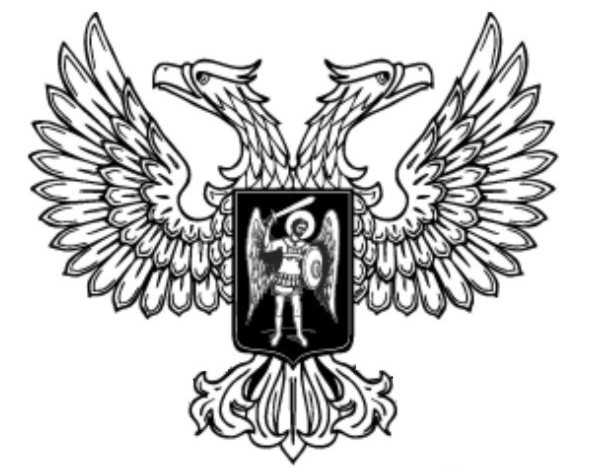 ДонецкАЯ НароднАЯ РеспубликАЗАКОНО ПРОФЕССИОНАЛЬНЫХ СОЮЗАХПринят Постановлением Народного Совета 29 июня 2015 года(С изменениями, внесенными Законом от 30.04.2016 № 127-IНС)Настоящий Закон устанавливает правовые основы создания профессиональных союзов, полномочия, гарантии деятельности и защиты прав профсоюзов, их организаций, объединений профсоюзов, а также регулирует отношения профсоюзов с органами государственной власти, органами местного самоуправления, работодателями, их объединениями, иными лицами в Донецкой Народной Республике.РАЗДЕЛ 1ОБЩИЕ ПОЛОЖЕНИЯСтатья 1. Основные термины, используемые в настоящем Законе1. В настоящем Законе применяемые термины используются в следующем значении:1) профессиональный союз (профсоюз) – добровольное некоммерческое общественное объединение граждан, связанных общими производственными, профессиональными интересами по роду их деятельности (обучения), создаваемое в целях представительства и защиты их социально-трудовых прав и интересов;2) организации профсоюза – структурные подразделения профсоюза, определенные его уставом, реализующие полномочия, предусмотренные уставом профсоюза и настоящим Законом;3) член профсоюза – лицо (работник, временно не работающее лицо, пенсионер, учащийся, студент), вступившее в профсоюз и состоящее на учете в организации профсоюза, признающее устав профсоюза и уплачивающее профсоюзные взносы; 4) первичная профсоюзная организация (далее - первичная организация) - организация профсоюза, объединяющая не менее трех членов профсоюза, работающих, как правило, в одном предприятии, учреждении, организации, или у физического лица, использующего наемный труд, обучающихся в одном учебном заведении, пенсионеров, временно не работающих лиц;5) территориальная (местная) профсоюзная организация (далее - территориальная (местная) организация) – организация профсоюза, объединяющая не менее двух первичных организаций профсоюза, действующих на разных предприятиях, учреждениях, организациях, учебных заведениях или действующих в пределах определенной отрасли, вида деятельности административно-территориальной единицы (города, района в городе, района, села, поселка и пр.); 6) объединение профсоюзов – добровольное объединение не менее двух профсоюзов, созданное для выполнения своих уставных целей по отраслевому, территориальному или другому признаку и действующее в соответствии с договором (соглашением) о создании соответствующего объединения;7) республиканское объединение профсоюзов – добровольное объединение (советы, федерации, конфедерации и т.п.) профсоюзов, организаций профсоюзов большинства административно-территориальных единиц Донецкой Народной Республики, действующее в соответствии с договором (соглашением) о создании соответствующего объединения;8) профсоюзный орган – орган, образованный в соответствии с уставом профсоюза, уставом (положением) объединения профсоюзов, положениями об организациях профсоюза;9) профсоюзный представитель – руководитель профсоюза, его организации, объединения профсоюзов, профсоюзного органа, профорганизатор, профгруппорг, другое лицо, уполномоченное на представительство уставом профсоюза, положениями объединения профсоюзов, организации профсоюза, решением профсоюзного органа;10) работник – физическое лицо, работающее на основании трудового договора на предприятии, в учреждении, организации, или у физического лица, использующего наемный труд, стажер (ученик), на которого распространяется законодательство о труде;11) работодатель – юридическое лицо (предприятие, учреждение, организация) или физическое лицо, использующее наемный труд, с которым работник состоит в трудовых отношениях;12) социальный диалог – система взаимоотношений между работниками (представителями работников), работодателями (представителями работодателей), государственными органами, органами местного самоуправления в целях формирования государственной социальной и экономической политики, регулирования трудовых, социальных, экономических отношений;13) коллективно-договорные отношения – отношения между сторонами социального диалога различного уровня, регулируемые через систему коллективных договоров и соглашений.2. Иные термины применяются в том значении, в котором они используются в других законах Донецкой Народной Республики.Статья 2. Право на объединение в профсоюзы1. Граждане имеют право на основе волеизъявления без какого-либо разрешения создавать профсоюзы, вступать в них и выходить из них на условиях и в порядке, определенном их уставами, принимать участие в работе профсоюзов. 2. Членами профсоюза могут быть также иностранные граждане и лица без гражданства, проживающие на территории республики, а также лица, проживающие за пределами территории республики.3. Профсоюзы имеют право создавать свои организации и объединения по отраслевому, территориальному или иному признаку.4. Профсоюзы, их объединения имеют право сотрудничать с профсоюзами других государств, вступать в международные профсоюзные и другие объединения и организации, заключать с ними договоры, соглашения.5. От имени членов профсоюза, трудящихся определенной отрасли или вида профессиональной деятельности имеет право выступать только один профсоюз, его организации, которые входят в республиканское объединение профсоюзов и легализированы в установленном настоящим Законом порядке или в соответствии с нормативными правовыми актами Донецкой Народной Республики.6. От имени членов профсоюзов, трудящихся всех отраслей (видов профессиональной деятельности) может выступать только одно республиканское объединение профсоюзов, которое легализировано в установленном настоящим Законом порядке или в соответствии с нормативными правовыми актами Донецкой Народной Республики.Статья 3. Правовая основа деятельности профсоюзов1. Законодательство о профсоюзах основывается на Конституции Донецкой Народной Республики и состоит из настоящего Закона, иных законов и нормативных правовых актов Донецкой Народной Республики. Если ратифицированным международным договором установлены иные, более высокие гарантии, чем те, которые предусмотрены настоящим Законом, то применяются правила международного договора.2. Законы и нормативные правовые акты Донецкой Народной Республики не могут ограничивать права и гарантии деятельности профсоюзов, предусмотренные настоящим Законом, кроме Закона Донецкой Народной Республики «Об особых правовых режимах».Статья 4. Сфера действия Закона1. Действие настоящего Закона распространяется на все предприятия, учреждения, организации, независимо от формы собственности и вида деятельности, другие юридические и физические лица, а также органы государственной власти и органы местного самоуправления.2. Права и гарантии деятельности профсоюзов, их организаций и объединений, закрепленные настоящим Законом, распространяются на все организации профсоюзов, в том числе находящиеся за пределами республики, на объединения профсоюзов, профсоюзные органы, профсоюзных представителей в пределах их полномочий.3. Особенности применения настоящего Закона и порядок создания профсоюзов (их организаций и объединений), объединяющих судей, прокуроров, военнослужащих, сотрудников органов внутренних дел Донецкой Народной Республики, лиц рядового и начальствующего состава государственной оперативно-спасательной службы, Совета безопасности Донецкой Народной Республики, таможенных органов Донецкой Народной Республики и уполномоченных органов по контролю за оборотом наркотических и психотропных веществ, определяются специальными законами.(Часть 3 статьи 4 с изменениями, внесенными в соответствии с Законом от 30.04.2016 № 127-IНС)4. Определение «профсоюз» и производные от него определения могут использовать в своем наименовании лишь те общественные организации, которые созданы, легализованы и осуществляют свою деятельность на основании настоящего Закона.Статья 5. Независимость профсоюзов1. Профсоюзы независимы в своей деятельности от органов власти, органов местного самоуправления, работодателей, их объединений, политических партий и других общественных объединений, им не подотчетны и не подконтрольны.2. Профсоюзы самостоятельно разрабатывают и утверждают уставы, структуру, определяют приоритетные направления деятельности профсоюзов, объединений профсоюзов, образуют профсоюзные органы, организуют свою деятельность, проводят собрания, конференции, съезды и другие мероприятия, не запрещенные законодательством.3. Запрещается всякое вмешательство органов власти, органов местного самоуправления и их должностных лиц, работодателей и их объединений в деятельность профсоюзов, которое может повлечь за собой ограничение прав профсоюзов или воспрепятствовать законному осуществлению их уставной деятельности, за исключением случаев, предусмотренных законодательством Донецкой Народной Республики.4. Руководители предприятий, учреждений, организаций, физические лица, использующие наёмный труд, не могут быть членами выборных профсоюзных органов.Статья 6. Запрещение дискриминации граждан по признаку принадлежности к профсоюзам1. Принадлежность или непринадлежность к профсоюзам не влечет за собой каких-либо ограничений трудовых, социально-экономических, политических, личных прав и свобод граждан, гарантированных Конституцией Донецкой Народной Республики и законодательством.2. Запрещаются любые ограничения прав или установление преимуществ при приеме на работу, при заключении, изменении или расторжении трудового договора по причине принадлежности или не принадлежности к профсоюзу или определенному профсоюзу, вступлению или выходу из него.3. Запрещается воздействие на лиц угрозой или другими неправомерными действиями с целью препятствования вступлению в профсоюз, понуждения к переходу из одного профсоюза в другой, прекращения деятельности профсоюза, его организаций.Статья 7. Цель и задачи профсоюзов1.Основной целью профсоюзов является осуществление представительства и защиты трудовых, социальных и экономических прав и интересов членов профсоюза.2. Главными задачами профсоюзов являются:- представительство коллективных и индивидуальных прав и интересов членов профсоюзов в отношениях с работодателями, органами государственной власти и местного самоуправления, судебными органами, участие в осуществлении социального диалога на всех его уровнях;- защита трудовых, социальных и экономических прав и интересов членов профсоюзов, прав и интересов лиц, застрахованных в системе государственного социального страхования;- осуществление профсоюзного контроля соблюдения законодательства о труде, о занятости, об оплате и охране труда, о социальном диалоге, о коллективных договорах и соглашениях, о социальном страховании, в сфере других отношений, субъектом которых являются профсоюзы;- участие в осуществлении законодательной, иной нормотворческой деятельности, коллективно-договорном регулировании социально-трудовых отношений, в формировании государственной и социальной политики;- участие в управлении системой государственного социального страхования от имени застрахованных лиц, в соответствии с законодательством о государственном социальном страховании;- информирование членов профсоюзов и общественности о деятельности профсоюзов, их организаций, объединений профсоюзов;- организация и содействие оздоровлению и отдыху членов профсоюза и членов их семей, развитию художественной самодеятельности, физической культуры и спорта.Статья 8. Общие принципы деятельности профсоюзов, их объединенийПрофсоюз организует свою деятельность на принципах:- равенства всех членов профсоюза, всех организаций профсоюза независимо от их численности;- законности деятельности профсоюза, его организаций и выборных органов;- коллегиальности в принятии решений, свободы дискуссий, уважения и учета мнения меньшинства до принятия решения;- единства, солидарности и взаимной поддержки действий всех организаций профсоюза, их выборных органов;- самостоятельности организаций профсоюза и их выборных органов в решении стоящих перед ними задач в рамках предоставленных полномочий;- открытости и гласности в работе всех организационных звеньев профсоюза;- отчетности выборных органов профсоюза перед членами профсоюза, их избравшими, и вышестоящими профсоюзными органами.Статья 9. Членство в профсоюзах1.Членами профсоюзов могут быть лица, которые работают на предприятии, в учреждении, организации независимо от формы собственности и подведомственности, у физического лица, использующего наемный труд, временно не  работающие  лица, пенсионеры,   лица, которые обучаются в учебных заведениях, 2. Каждый свободно выбирает профсоюз, в который он желает вступить. Основанием для вступления является заявление о вступлении в профсоюз, поданное в организацию профсоюза. При создании профсоюза прием в него осуществляется учредительным собранием.3. Уставом (положением) профсоюза может быть предусмотрено членство в профсоюзе лиц, занятых независимой профессиональной творческой деятельностью, членов фермерских хозяйств, физических лиц – предпринимателей, пенсионеров, временно не  работающих лиц, иных лиц.Уставами профсоюзов возможно ограничение о единовременном членстве в нескольких профсоюзах.Статья 10. Профсоюзы и государство Государство гарантирует соблюдение прав профсоюзов.2. Государство признает профсоюзы полномочными представителями работников и других лиц, интересы которых представляют профсоюзы, их организации и объединения профсоюзов, представителями их трудовых, социальных, экономических прав и интересов, сотрудничает с профсоюзами в осуществлении полноценного социального диалога с работодателями и их объединениями.Статья 11. Создание профсоюза1. Профсоюзы создаются на основе равноправия их членов, по профессиональному, производственно-отраслевому либо производственно–территориальному принципу.2. Профсоюз создается по инициативе группы лиц, связанных общими интересами по роду экономической, производственной, непроизводственной, профессиональной деятельности. Такими группами лиц созывается учредительное собрание (съезд, конференция), на котором утверждается устав и формируются профсоюзные органы.3. Решения, принятые по итогам собрания (съезда, конференции), оформляются протоколом.4. Протокол учредительного собрания (съезда, конференции) должен содержать сведения о:1) дате и месте проведения учредительного собрания (съезда, конференции);2) лицах, принимавших участие в учредительном собрании (съезде, конференции) согласно части 7 данной статьи настоящего Закона;3) решении о создании профсоюза, объединения профсоюзов;4) основной цели и задачах деятельности (для профсоюзов, осуществляющих свою деятельность на основании устава);5) решении об определении наименования профсоюза, объединения профсоюзов;6) решении об утверждении устава профсоюза, объединения профсоюзов (для профсоюзов, осуществляющих свою деятельность на основании устава);7) решении об избрании выборных (руководящих) органов профсоюза, объединения профсоюзов в соответствии с утвержденным уставом;8) решении об избрании руководителя выборных органов профсоюза, объединения профсоюзов.5. В протоколе учредительного собрания (съезда, конференции) могут указываться сведения и о других принятых решениях относительно создания и (или) деятельности профсоюза, объединения профсоюзов.Протокол учредительного собрания (съезда, конференции) подписывается председательствующим и секретарем.6. Деятельность от имени профсоюза, объединения профсоюзов, о создании которого не уведомлено в установленном порядке, кроме действий, связанных с уведомлением о его создании, запрещается.Указанные требования применяются в отношении решений о создании новой профсоюзной организации, а также в связи с реорганизацией профсоюзной организации.7. Неотъемлемой частью протокола учредительного собрания (съезда, конференции) членов профсоюза является список лиц, принимавших участие в учредительном собрании (съезде, конференции), заверенный руководителем республиканского или территориального (местного) профсоюза. В отношении объединений профсоюзов указывается полное наименование, юридический адрес, фамилия, имя и отчество полномочного представителя профсоюза. Эти данные заверяются подписью полномочного представителя профсоюза.Статья 12. Уставы профсоюзов1. Профсоюзы действуют в соответствии с законодательством и своими уставами.Уставы профсоюзов принимаются съездами, конференциями, учредительными и общими собраниями членов профсоюзов соответствующего уровня и не должны противоречить законодательству.Устав профсоюза должен содержать: 1) статус и полное наименование профсоюза, его сокращенное наименование (при наличии), место нахождения его выборных органов (юридический адрес); 2) основную цель и задачи профсоюза; 3) условия и порядок приема в члены профсоюза и выхода из членства; 4) права, обязанности членов профсоюза, условия, порядок и основания исключения из членов профсоюза; 5)  территориальную, отраслевую или профессиональную сферу деятельности;6) организационную структуру профсоюза, полномочия его организаций, выборных органов, порядок формирования их состава;7)  условия, сроки, порядок созыва съездов, конференций или общего собрания членов профсоюза и порядок принятия ими решений;8)  порядок и сроки отчетности выборных органов профсоюза перед членами профсоюза, порядок осуществления контроля за деятельностью выборных органов профсоюза; 9) источники поступления (формирования) денежных средств и их целевое использование; 10) порядок осуществления хозяйственной деятельности, необходимой для выполнения уставных задач профсоюза; 11) порядок внесения изменений в устав профсоюза; 12) условия и порядок прекращения деятельности профсоюза и разрешение имущественных вопросов. 3. В уставе профсоюза могут быть предусмотрены и иные положения, касающиеся особенностей создания и функционирования определенного профсоюза, если это не противоречит законодательству.В рамках полномочий, предусмотренных уставом, высшие по статусу профсоюзные органы могут утверждать положения об организациях профсоюза.Статья 13. Устав (положение) объединения профсоюзов Объединения профсоюзов действуют в соответствии с законодательством и своими уставами (положениями).Устав (положение) объединения профсоюзов принимается (утверждается) съездом или конференцией полномочных представителей всех профсоюзов, которые являются его основателями (участниками) и не должен противоречить законодательству. Устав (положение) объединения профсоюзов должен содержать:1) дату и место заключения соглашения о создании объединения; 2) статус и полное наименование объединения, его сокращенное наименование (при наличии), место нахождения его выборных органов (юридический адрес); 3) территориальную, отраслевую или профессиональную сферу деятельности объединения; 4) основную цель и задачи объединения; 5) условия и порядок приема новых членов в объединение и выхода из членства; 6) права и обязанности членов объединения; 7) организационную структуру объединения; 8) полномочия выборных органов объединения, порядок их формирования и сроки деятельности;9) условия, сроки, порядок созыва съездов (конференций) объединения, порядок принятия ими решений и перечень вопросов, отнесенных к их компетенции;10) источники поступления (формирования) денежных средств объединения и их целевого использования; 11) порядок и сроки отчетности выборных органов объединения перед профсоюзами, создавшими это объединение;12) порядок внесения изменений в устав (положение) объединения; 13) условия и порядок прекращения деятельности объединения;14) порядок осуществления контроля за деятельностью объединения; 15) порядок разрешения имущественных вопросов. 3. В уставе (положении) объединения профсоюзов могут быть предусмотрены и иные вопросы, касающиеся особенностей его создания и функционирования, если это не противоречит данному Закону.Статья 14. Статус организаций и объединений профсоюзов1. Для представительства и защиты прав и интересов членов профсоюзов на соответствующем уровне профсоюзы могут иметь статус первичных, территориальных, республиканских, а объединения профсоюзов – республиканского и территориальных.2. Статус первичных имеют организации профсоюза, которые действуют на предприятии, в учреждении, организации, учебном заведении либо объединяют членов профсоюза, которые обеспечивают себя работой самостоятельно либо работают у физических лиц, использующих наемный труд. Первичная организация профсоюза является полномочным представителем работников в социальном диалоге на уровне предприятия, учреждения, организации.3. Статус территориальных имеют организации профсоюзов, которые объединяют не менее двух первичных (или иных) организаций профсоюзов, действующих на разных предприятиях, учреждениях, организациях, учебных заведениях или действующих в пределах определенной отрасли, вида деятельности административно-территориальной единицы (города, района и пр.).4. Статус республиканских имеют профсоюзы, которые соответствуют одному из следующих признаков: наличие организаций профсоюза в большинстве административно- территориальных единиц Донецкой Народной Республики; наличие организаций профсоюза в большинстве из тех административно- территориальных единиц Донецкой Народной Республики, где расположены предприятия, учреждения или организации определенной отрасли.5. Статус республиканского имеет объединение профсоюзов, которое объединяет в своем составе профсоюзы и/или организации профсоюзов, действующие в большинстве административно- территориальных единиц Донецкой Народной Республики.6. Статус территориальных имеют объединения профсоюзов, которые объединяют в своем составе профсоюзы и/или организации профсоюзов, действующие на территории административно-территориальной единицы (города, района и пр.).Статья 15. Легализация профсоюзов1. Легализация профсоюзов, организаций профсоюзов и объединений профсоюзов осуществляется в уведомительном порядке.2. Профессиональные союзы, их организации, объединения профсоюзов подлежат легализации в Республиканском органе исполнительной власти, проводящем государственную политику и осуществляющим управление в сфере юстиции. 3. Для легализации профсоюзов, их объединений руководители их выборных органов подают в соответствующий Республиканский орган исполнительной власти, проводящий государственную политику и осуществляющий управление в сфере юстиции, следующие документы:1) заявление, подписанное руководителем выборного органа или уполномоченным лицом;2) устав профсоюза (объединения профсоюзов) в 3 (трех) экземплярах;3) протокол учредительного собрания (съезда, конференции) членов профсоюза с решением о его создании;4) сведения о составе выборных (руководящих) органов, с указанием фамилии, имени, отчества (при наличии), даты рождения, должности в профсоюзе (объединении), места работы, места постоянного жительства и контактного телефона;5) сведения о наличии организаций профсоюза в соответствующих административно-территориальных единицах;6) для объединений профсоюзов - сведения об учредителях объединений,                    с указанием наименования, места нахождения; 7) сведения об адресе (месте нахождения) постоянно действующего выборного органа профсоюза, по которому осуществляется связь с профсоюзом.Объединения профсоюзов дополнительно подают соответствующее соглашение о создании объединения профсоюзов, копии свидетельств и уставов профсоюзов, которые объединяются.4. За предоставление на легализацию недостоверных сведений лица, их подавшие, несут ответственность в соответствии с законодательством Донецкой Народной Республики.5. Статус организаций республиканского профсоюза определяется уставом этого профсоюза.6. Для легализации профсоюзных организаций, действующих на основании устава республиканских профсоюзов, руководители выборных органов подают в соответствующий Республиканский орган исполнительной власти, проводящий государственную политику и осуществляющий управление в сфере юстиции,  следующие документы:1) уведомление о принадлежности к определенному профсоюзу с указанием свидетельства о легализации профсоюза, подписанное руководителем выборного органа;2) протокол учредительной конференции или собрания членов профсоюза с решением о создании профсоюзной организации;3) решение выборного органа профсоюза о создании профсоюзной организации в соответствии со своим уставом или уведомление о постановке на профессиональное обслуживание;4) сведения о руководящем составе, с указанием фамилии, имени, отчества (при наличии), даты рождения, должности в профсоюзной организации, места работы, места постоянного жительства и контактного телефона;5) сведения о месте нахождения;6) копии свидетельства и устава профсоюза, заверенные выборными (руководящими) органами профсоюза.Первичные организации профсоюзов также в письменном виде уведомляют работодателя о создании и принадлежности к профсоюзу.7. На основании поданных профсоюзом (организацией профсоюза, объединением профсоюзов) документов Республиканский орган исполнительной власти, проводящий государственную политику и осуществляющий управление в сфере юстиции, в шестидесятидневный срок со дня подачи заявления (уведомления) подтверждает заявленный статус и выдает профсоюзу, объединению профсоюзов свидетельство о легализации с указанием соответствующего статуса, два экземпляра устава и включает профсоюз, объединение профсоюзов в Реестр профессиональных союзов и их объединений.8. Ведение Реестра профессиональных союзов и их объединений, форма и порядок выдачи свидетельств о легализации утверждается регистрирующим органом в соответствии с законодательством Донецкой Народной Республики.9. В легализации профсоюза, объединения профсоюзов может быть отказано по следующим основаниям:1) пункты устава профсоюза, объединения профсоюзов противоречат Конституции и законодательству Донецкой Народной Республики;2) необходимые для легализации документы, предусмотренные настоящим Законом, предоставлены не в полном объеме, оформлены в ненадлежащей форме, предоставлены в ненадлежащий орган, поданы лицом, не имеющим на это полномочий;3) ранее легализирован профсоюз, объединение профсоюзов с тем же наименованием;4) установлено, что в предоставленных документах профсоюза, объединения профсоюзов содержится недостоверная информация;5) наименование профсоюза, объединения профсоюзов оскорбляет нравственность, национальные и религиозные взгляды граждан;6) в случае нарушения части 5, 6 ст. 2 настоящего Закона.10. Профсоюз, объединения профсоюзов приобретают право юридического лица с момента регистрации в уполномоченном органе, после легализации в Республиканском органе исполнительной власти, проводящем  государственную политику и осуществляющем управление в сфере юстиции. Статус юридического лица приобретают также организации профсоюза в этом же порядке.По решению первичной организации профсоюза она может действовать без приобретения статуса юридического лица.11.  Профсоюз, его организации, объединения профсоюзов осуществляют свои полномочия, приобретают права и принимают на себя обязанности через свои выборные органы, которые действуют в пределах прав, предоставленных им законом и уставами (положениями).Статья 16. Порядок внесения изменений в устав, место нахождения, состав выборных (руководящих) органов профсоюза, объединения профсоюзов1. Внесение изменений в устав, место нахождения, состав выборных (руководящих) органов профсоюза, объединения профсоюзов проводится в соответствии с законодательством Донецкой Народной Республики об объединениях граждан, о государственной регистрации юридических лиц и физических лиц-предпринимателей, с учетом особенностей, определенных настоящим Законом.2. Профсоюз, объединение профсоюзов уведомляет Республиканский орган исполнительной власти, проводящий государственную политику и осуществляющий управление в сфере юстиции, в котором находится его регистрационное дело, об изменениях в устав, местонахождение, состав выборных (руководящих) органов профсоюза, объединения профсоюзов.3. Профсоюз, объединение профсоюзов вносит изменения в устав, место нахождения, состав выборных (руководящих) органов профсоюза, объединения профсоюзов в порядке, определенном его уставом, с учетом норм настоящего Закона.4. Профсоюз, объединение профсоюзов для внесения изменений в сведения о составе выборных (руководящих) органов предоставляет следующие документы:1) заявление в произвольной форме, подписанное руководителем профсоюза, объединения профсоюзов;2) заверенный печатью профсоюза, объединения профсоюзов экземпляр оригинала (нотариально заверенная копия) решения высшего органа управления (съезд, конференция, собрание) профсоюза, объединения профсоюзов об изменении состава выборных (руководящих) органов, принятого в порядке, определенном уставом профсоюза, объединения профсоюзов, и оформленного с соблюдением требований статьи 11 настоящего Закона, и (или) экземпляр оригинала (нотариально заверенная копия) распорядительного документа об их назначении;3) заверенный печатью профсоюза, объединения профсоюзов экземпляр оригинала (нотариально заверенная копия) протокола заседания выборного (руководящего) органа профсоюза, объединения профсоюзов, на котором в соответствии с уставом было созвано заседание высшего органа управления, если изменения приняты высшим органом управления;4) сведения о составе выборного (руководящего) органа, подписанные руководителем профсоюза, объединения профсоюзов;5) документ об уплате регистрационного сбора.5. Профсоюз, объединение профсоюзов для внесения изменений в сведения о месте нахождения предоставляет следующие документы:1) заявление в произвольной форме, подписанное руководителем профсоюза, объединения профсоюзов;2) свидетельство (дубликат свидетельства) о легализации;3) заверенный печатью профсоюза, объединения профсоюзов экземпляр оригинала (нотариально заверенная копия) решения высшего органа управления (съезд, конференция, собрание) профсоюза, объединения профсоюзов об изменении места нахождения, принятого в порядке, определенном уставом профсоюза, объединения профсоюзов, и оформленного с соблюдением требований статьи 11 настоящего Закона;4) заверенный печатью профсоюза, объединения профсоюзов экземпляр оригинала (нотариально заверенная копия) протокола заседания выборного (руководящего) органа профсоюза, объединения профсоюзов, на котором в соответствии с уставом было созвано заседание высшего органа управления, если изменения приняты высшим органом управления;5) документ об уплате регистрационного сбора.6. Профсоюз, объединение профсоюзов для уведомления об изменениях в устав предоставляет следующие документы:1) заявление в произвольной форме, подписанное руководителем профсоюза, объединения профсоюзов;2) экземпляр оригинала (нотариально заверенная копия) решения высшего органа управления профсоюза, объединения профсоюзов о внесении изменений в устав, принятого в порядке, определенном настоящим Законом;3) заверенный печатью профсоюза, объединения профсоюзов экземпляр оригинала (нотариально заверенная копия) протокола заседания выборного (руководящего) органа профсоюза, объединения профсоюзов, на котором в соответствии с уставом было созвано заседание высшего органа управления, принятого в порядке, определенном уставом профсоюза, объединения профсоюзов, и оформленного с соблюдением требований статьи 11 настоящего Закона;4) устав с внесенными изменениями в 3 (трех) экземплярах;5) экземпляр оригинала свидетельства о легализации (дубликат свидетельства) и устава (дубликат устава);6) документ об уплате регистрационного сбора.7. Республиканский орган исполнительной власти, проводящий государственную политику и осуществляющий управление в сфере юстиции, в течение одного месяца со дня получения соответствующих документов, принимает одно из следующих решений:1) о принятии уведомления об изменениях в устав, место нахождения, состав выборных (руководящих) органов профсоюза, объединения профсоюзов и выдает профсоюзу, объединению профсоюзов свидетельство о легализации и 2 (два) экземпляра устава с отметкой о принятии уведомления об изменениях в устав (в случае изменения наименования, цели и местонахождения);2) об отказе в принятии уведомления об изменениях в устав, место нахождения, состав выборных (руководящих) органов профсоюза, объединения профсоюзов, - в случае нарушения устава профсоюза, объединения профсоюзов, положений настоящего Закона и законодательства Донецкой Народной Республики, о чем уведомляет об этом профсоюз, объединение профсоюзов в письменной форме с указанием конкретных положений законодательства Донецкой Народной Республики, нарушение которых повлекло за собой отказ в принятии уведомления об изменениях.8. В случае отказа в принятии уведомления об изменениях, в силе остаются устав в редакции, сведения о профсоюзе, объединении профсоюзов, которые были до внесения соответствующих изменений.9. При наличии в предоставленных профсоюзом, объединением профсоюзов документах заявления руководителя или члена выборного (руководящего) органа о сложении им полномочий, Республиканский орган исполнительной власти, проводящий государственную политику и осуществляющий управление в сфере юстиции, принимает к сведению соответствующее заявление независимо от принятия решения.10. За внесение изменений в устав, место нахождения, состав выборных (руководящих) органов профсоюза, объединения профсоюзов, взимается регистрационный сбор в порядке и размерах, предусмотренных законодательством Донецкой Народной Республики.Статья 17. Выдача дубликата оригинала свидетельства о легализации профсоюза, объединения профсоюзов и (или) устава1. При утрате оригинала свидетельства о легализации и (или) устава руководитель профсоюза, объединения профсоюзов подает в Республиканский орган исполнительной власти, проводящий государственную политику и осуществляющий управление в сфере юстиции, заявление об утрате оригинала свидетельства о легализации и (или) устава, к которому прилагаются:1) решение постоянно действующего выборного (руководящего) органа профсоюза, объединения профсоюзов по факту утраты оригиналов документов;2) копия свидетельства о легализации (при наличии) профсоюза, объединения профсоюзов, заверенные выборными (руководящими) органами профсоюза, объединения профсоюзов или вышестоящей организации;3) сведения о составе выборного (руководящего) органа с указанием фамилии, имени, отчества (при наличии), даты рождения, должности в профсоюзе (объединении), места работы, места постоянного жительства и контактного телефона;4) акты, справки и другие документы, подтверждающие факт утраты оригиналов указанных документов (подтверждение размещения в средствах массовой информации оповещения об утрате указанных документов);5) документ, подтверждающий внесение платы за оказание услуг или документ, освобождающий от уплаты.2. Республиканский орган исполнительной власти, проводящий государственную политику и осуществляющий управление в сфере юстиции, в течение одного месяца со дня получения указанных документов, принимает в форме приказа одно из следующих решений:1) о выдаче дубликата оригинала свидетельства о легализации и (или) устава и выдает дубликат оригинала свидетельства о легализации и (или) устава;2) об отказе в выдаче дубликата оригинала свидетельства о легализации и (или) устава, выдает профсоюзу, объединению профсоюзов копию решения об отказе в выдаче дубликата оригинала свидетельства о легализации и (или) устава, правовое заключение, являющееся неотъемлемым приложением к решению и содержащее исчерпывающие и мотивированные основания такого решения, и документы, предоставляемые для получения дубликата оригинала свидетельства о легализации и (или) устава.3. Республиканский орган исполнительной власти, проводящий государственную политику и осуществляющий управление в сфере юстиции, принимает решение об отказе в выдаче дубликата при наличии одного или совокупности следующих оснований:1) если к заявлению не приложены документы, предусмотренные частью 1 данной статьи настоящего Закона;2) если заявление подписано лицом, не уполномоченным представлять профсоюз, объединение профсоюзов;3) если в уполномоченный орган поступило решение суда о запрете замены и выдачи дубликата оригинала свидетельства о легализации и (или) устава профсоюза, объединения профсоюзов.4. За выдачу дубликата оригинала свидетельства о легализации и (или) устава профсоюза, объединения профсоюзов взимается плата, установленная в соответствии с требованиями действующего законодательства Донецкой Народной Республики. 5. От внесения платы за выдачу дубликата оригинала свидетельства о легализации и (или) устава профсоюза, объединения профсоюзов освобождаются лица, пользующиеся льготами в соответствии с законодательством Донецкой Народной Республики.Статья 18. Символика профсоюзов, их организаций, объединений профсоюзов1. Профсоюзы, их организации, объединения профсоюзов могут иметь и использовать собственную символику.2. Символика профсоюзов, их организаций, объединений профсоюзов утверждается их высшими органами управления в соответствии с уставами (положениями) и регистрируется в порядке, предусмотренном законодательством.3. Символика профсоюзов, их организаций, объединений профсоюзов не должна воспроизводить государственные или религиозные символы либо символику, логотипы других общественных объединений граждан или юридических лиц.Статья 19. Прекращение деятельности и ликвидация профсоюзов, их организаций, объединений профсоюзов1. Прекращение деятельности профсоюзов, объединений профсоюзов осуществляется:1) по решению профсоюза, объединения профсоюзов, принятым высшим органом управления профсоюза, объединения профсоюзов, путем ликвидации или реорганизации  с последующим присоединением к другому профсоюзу, объединению профсоюзов такого же статуса;2) по решению суда о запрете (принудительный роспуск) профсоюза или его организации, объединения профсоюзов. 2. Профсоюз, объединение профсоюзов вправе в любое время принять решение о прекращении своей деятельности (ликвидации). 3. Решение о ликвидации профсоюза, объединения профсоюзов принимается в порядке, установленном их уставом. 4. Высший орган управления, принявший решение о ликвидации профсоюза, объединения профсоюзов, создает ликвидационную комиссию или поручает руководящему органу осуществлять полномочия ликвидационной комиссии для проведения прекращения профсоюза,  его организаций, объединения профсоюзов как юридического лица, а также принимает решение об использовании средств и имущества профсоюза, их организаций, объединения профсоюзов после их ликвидации в соответствии с уставом. 5. Процедура прекращения деятельности профсоюза, его организаций, объединения профсоюзов со статусом юридического лица производится в соответствии с законодательством о государственной регистрации юридических лиц и физических лиц-предпринимателей.6. После соблюдения соответствующей процедуры ликвидации профсоюза, его  организаций, объединения профсоюзов как юридического лица, профсоюз, объединение профсоюзов предоставляет в Республиканский орган исполнительной власти, проводящий государственную политику и осуществляющий управление в сфере юстиции, заявление в свободной форме, решение о ликвидации профсоюза, его организаций, объединения профсоюзов, оформленное соответствующим протоколом. К заявлению прилагаются:1) оригинал свидетельства о легализации профсоюза, их организаций, объединения профсоюзов (или его дубликат); 2) оригинал устава профсоюза, объединения профсоюзов (или его дубликат);3) документ, подтверждающий факт ликвидации профсоюза, его организаций, объединения профсоюзов как юридического лица.7. Республиканский орган исполнительной власти, проводящий государственную политику и осуществляющий управление в сфере юстиции, в течение десяти рабочих дней со дня получения документов о прекращении деятельности принимает решение о признании или об отказе в признании решения о ликвидации профсоюза, его  организаций, объединения профсоюзов.8. Если по результатам рассмотрения документов о ликвидации установлено отсутствие нарушений требований настоящего Закона, устава профсоюза, объединения профсоюзов, законодательства о государственной регистрации юридических лиц и физических лиц-предпринимателей, Республиканский орган исполнительной власти, проводящий государственную политику и осуществляющий управление в сфере юстиции, принимает решение в форме приказа о признании решения о ликвидации профсоюза,  его  организаций, объединения профсоюзов, вносит данные об указанном решении профсоюза, объединения профсоюзов в Реестр профессиональных союзов и их объединений.9. Если по результатам рассмотрения документов о ликвидации установлено нарушение требований настоящего Закона, устава профсоюза, объединения профсоюзов, законодательства о государственной регистрации юридических лиц и физических лиц-предпринимателей, при принятии решения о ликвидации, Республиканский орган исполнительной власти, проводящий государственную политику и осуществляющий управление в сфере юстиции, принимает решение в форме приказа об отказе в признании решения о ликвидации профсоюза,   организаций профсоюза, объединения профсоюзов. Неотъемлемым приложением к решению является правовое заключение,    которое должно быть мотивированным и содержать исчерпывающие основания отказа. Копия указанного решения выдается профсоюзу, организациям профсоюза, объединению профсоюзов. 10. Профсоюз, организации профсоюза, объединение профсоюзов могут быть запрещены судом в случае выявления признаков нарушения профсоюзом, организациями профсоюза, объединением профсоюзов требований Конституции Донецкой Народной Республики, настоящего Закона и иных нормативных правовых актов Донецкой Народной Республики. 11. Запрет профсоюза, организаций профсоюза, объединения профсоюзов влечет прекращение их деятельности в порядке, установленном настоящим Законом, и исключение из Реестра профессиональных союзов и их объединений. 12. Вопрос о запрете профсоюзов, их организаций, объединений рассматривается в порядке, установленном законодательством Донецкой Народной Республики. 13. Исполнение решения суда о запрете профсоюзов, их организаций,  объединений профсоюзов влечет:1) прекращение внутриорганизационной деятельности профсоюза, объединения профсоюзов;2) прекращение профсоюза, организаций профсоюза, объединения профсоюзов как юридического лица;3) внесение соответствующей записи в Реестр профессиональных союзов и их объединений.14. Прекращение деятельности профсоюза, его организаций, объединения профсоюзов начинается со дня вступления в законную силу решения суда о запрете этого профсоюза, его организаций, объединения профсоюзов. С этого же дня прекращается членство в профсоюзе, объединении профсоюзов.15. Решение о запрете объединения профсоюзов не влечет за собой запрет профсоюзов, которые входят в это объединение.16. Прекращение деятельности организаций профсоюзов, как со статусом юридического лица, так без права юридического лица, осуществляется на основании решения профсоюза, объединения профсоюзов, принятого высшим органом управления профсоюза, объединения профсоюзов, в порядке, предусмотренном уставами.РАЗДЕЛ 2ПРАВА И ОБЯЗАННОСТИ ПРОФСОЮЗОВ, ИХ ОРГАНИЗАЦИЙ И ОБЪЕДИНЕНИЙ ПРОФСОЮЗОВСтатья 20. Право на участие в нормотворчестве, разработке государственных программ1. Профсоюзы вправе вносить в органы государственной власти и органы местного самоуправления предложения, касающиеся социально - трудовых прав и интересов работников, а также предложения по разработке государственных и местных программ в сфере трудовых, социальных и экономических отношений.2. Субъекты права законодательной инициативы при внесении проектов законов, затрагивающих социально-трудовые и социально-экономические права работников, взаимодействуют с Республиканским объединением профсоюзов.3. Проекты нормативных актов органов государственной власти и местного самоуправления соответствующего уровня рассматриваются с учетом мнения соответствующего территориального объединения профсоюзов.4. Профсоюзы, их организации и объединения профсоюзов могут принимать участие в работе комиссий, коллегий и других формирований органов государственной власти и органов местного самоуправления, по рассмотрению вопросов, затрагивающих социально-экономические и трудовые отношения, как представители работников.5. Профсоюзы, их объединения имеют право публично, в средствах массовой информации выражать свое мнение по проектам законов, другим нормативно-правовым актам, государственным и местным программам.Статья 21. Представительство и защита прав и интересов членов профсоюза1.Профсоюзы, их организации, объединения профсоюзов осуществляют представительство и защиту коллективных и индивидуальных прав и интересов членов профсоюзов в сфере трудовых, социальных, экономических отношений. Представительство прав и интересов независимо от членства в профсоюзах осуществляется в случае наделения их полномочиями на представительство в порядке, установленном уставом соответствующего профсоюза, уставом (положением) объединения профсоюзов.2. Во взаимоотношениях с органами государственной власти и местного самоуправления, работодателями, другими субъектами и участниками трудовых, социальных, экономических отношений представительство и защита осуществляются путем:- участия в нормотворчестве и разработке государственных и местных социально-экономических программ;- участия в социальном диалоге, коллективно-договорном регулировании социально-трудовых отношений;- осуществления профсоюзного контроля в сфере трудовых и социально-экономических отношений;- оказания правовой помощи членам профсоюза, включая представительство их прав и интересов в судах в порядке, установленном процессуальным законодательством Донецкой Народной Республики;- обращения в государственные органы, органы местного самоуправления, к работодателям, в правоохранительные органы в защиту коллективных и индивидуальных прав и интересов членов профсоюзов;- участия в комиссиях по охране труда предприятий, учреждений, организаций;- участия в разрешении коллективных трудовых споров, в работе органов, рассматривающих такие споры;- участия в комиссиях по рассмотрению трудовых споров, возникающих на предприятиях, в учреждениях, за исключением споров, рассматривающихся исключительно в судебном порядке.3. В целях защиты трудовых, социальных и экономических прав и интересов своих членов профсоюзы, их организации и объединения профсоюзов могут использовать другие способы, предусмотренные уставами (положениями) и не противоречащие действующему законодательству.4. Для оказания правовой помощи членам профсоюза профсоюзы, их организации, объединения профсоюзов вправе создавать юридические службы.Статья 22. Полномочия профсоюзов, их организаций и объединений профсоюзов в сфере социального диалога, ведения коллективных переговоров, заключения коллективных договоров и соглашений1. Социальный диалог осуществляется между сторонами социального диалога соответствующего уровня в формах обмена информацией, консультаций, согласительных процедур, коллективных переговоров по заключению коллективных договоров и соглашений.2. Права и интересы членов профсоюза и других лиц представляют профсоюзы, их организации, объединения профсоюзов, легализированные в установленном порядке.3. Профсоюзы, их организации и объединения профсоюзов на соответствующем уровне ведут коллективные переговоры по заключению коллективных договоров, отраслевых, территориальных и других соглашений от имени работников в порядке, установленном законодательством.4. Первичная организация профсоюза обязана инициировать проведение коллективных переговоров по заключению коллективного договора. На вновь созданном предприятии (в учреждении, организации) первичная профсоюзная организация обязана инициировать проведение таких переговоров в трехмесячный срок с момента регистрации предприятия. До заключения коллективного договора на таком предприятии все решения, касающиеся трудовых, социальных и экономических прав работников согласовываются с выборным профсоюзным органом.5. Работодатели, их объединения, органы власти, органы местного самоуправления обязаны принимать участие в коллективных переговорах по заключению коллективных договоров и соглашений.6. Представительство профсоюзов, их организаций, объединений профсоюзов на ведение коллективных переговоров по заключению соглашений от имени работников на территориальном уровне определяется пропорционально количеству членов профсоюзов, которых они объединяют.7. В случае, когда первичные организации профсоюза созданы в структурных подразделениях (филиалах, отделениях, представительствах и т.д.) предприятия, учреждения, организации, представители этих организаций принимают участие в переговорах по заключению коллективного договора предприятия, учреждения, организации.8. Запрещается ведение переговоров и заключение соглашений и коллективных договоров от имени работников лицам, которые представляют работодателей.Статья 23. Осуществление профсоюзного контроля1. Профсоюзы, их организации, объединения профсоюзов имеют право на осуществление профсоюзного контроля за соблюдением законодательства о труде, об охране труда, другим социально–трудовым вопросам, выполнением работодателями условий коллективных договоров и соглашений.2. Для осуществления профсоюзного контроля за соблюдением законодательства о труде, об охране труда профсоюзы, объединения профсоюзов вправе создавать собственные правовые и технические инспекции труда, социально–экономические службы, которые наделяются полномочиями, предусмотренными уставами профсоюзов, уставами (положениями) объединений профсоюзов, специальными положениями о таких инспекциях (службах). Правовые и технические инспекторы труда являются полномочными профсоюзными представителями, если их право на представительство подтверждено решением соответствующего профсоюзного органа.Профсоюзы, их инспекции труда при осуществлении этих полномочий взаимодействуют с государственными органами надзора и контроля за соблюдением законодательства о труде, об охране труда.3. Профсоюзные инспектора труда, другие профсоюзные представители вправе беспрепятственно посещать предприятия, учреждения, организации независимо от форм собственности и подчиненности, в которых работают члены данного профсоюза, для проведения проверок без отвлечения работников от трудовой деятельности. Они имеют право выдавать работодателям, руководителям предприятий, учреждений, организаций, другим должностным лицам обязательные для рассмотрения предписания об устранении выявленных нарушений и недостатков в сфере законодательства о труде, об охране труда и здоровья, безопасной эксплуатации объектов повышенной опасности. Работодатели, должностные лица обязаны в срок не более семи календарных дней с момента получения предписания об устранении выявленных нарушений сообщить лицу, направившему предписание, или соответствующей организации профсоюза о результатах его рассмотрения и принятых мерах.4. Профессиональные союзы, их организации и объединения профсоюзов осуществляют профсоюзный контроль за выполнением коллективных договоров, соглашений. В случае нарушения работодателями, их объединениями, условий коллективного договора, соглашений профсоюзы, их организации, объединения профсоюзов имеют право направлять им предписание об устранении этих нарушений, которое рассматривается в семидневный срок. В случае отказа   устранить  эти   нарушения   или не достижения согласия в указанный срок профсоюзы имеют право обжаловать неправомерные действия или бездействие должностных лиц в суде в установленном законодательством порядке.Статья 24. Полномочия профсоюзов в обеспечении права на труд и эффективную занятость1. Профсоюзы, их организации, объединения профсоюзов защищают право членов профсоюза, других лиц на труд, полную, прямую и эффективную занятость, принимают непосредственное участие в разработке и осуществлении государственной политики в сфере трудовых отношений, социального диалога, оплаты труда, охраны труда и здоровья, социального страхования и социальной защиты.2. Полномочия профессиональных союзов их организаций и объединений профсоюзов в обеспечении занятости населения, защите работников от безработицы и ее последствий регламентируются настоящим Законом, трудовым законодательством, другими нормативно–правовыми актами, коллективными договорами, соглашениями.3. Профессиональные союзы их организации и объединения профсоюзов принимают участие в:- разработке государственной политики занятости, трудовой миграции, государственных и территориальных программ занятости, соответствующих законодательных и нормативно-правовых актов, решений органов государственной власти и местного самоуправления всех уровней по социально-экономическим вопросам;- управлении общеобязательным государственным социальным страхованием на случай безработицы в соответствии с законодательством Донецкой Народной Республики, а также имеют право на профсоюзный контроль за использованием средств социального страхования;- разработке механизма и осуществлении контроля по соблюдению законодательства в сфере занятости населения, трудовой миграции, профессионального обучения, и подтверждения квалификации работников;- разработке мероприятий по предотвращению массовых высвобождений работников и социальной защите работников, которые высвобождаются с предприятий, организаций и учреждений по инициативе работодателя;- разработке профессиональных стандартов (квалификационных характеристик), развитии системы подготовки, переподготовки и повышения квалификации работников, обеспечении их соответствующего качества и трудоустройстве выпускников профессионально-технических и высших учебных заведений;- проведении исследований по проблемам текущей и перспективной потребности рынка труда.4. Профессиональные союзы, их организации и объединения профсоюзов имеют право вносить органам исполнительной власти, органам местного самоуправления, работодателям и их объединениям предложения по усовершенствованию механизма обеспечения занятости населения.5. В случае, если работодатель планирует проведение мер, влекущих массовое высвобождение работников, изменение существенных условий труда по причинам экономического, технологического, структурного или иного характера, реорганизацию, ликвидацию предприятия, учреждения, организации, он обязан не менее чем за три месяца до реализации намеченных мероприятий предоставить первичной профсоюзной организации информацию о причинах принятия соответствующих мер, количестве и категориях работников, которых затрагивают эти меры, о сроках проведения увольнений и введения изменений существенных условий труда. В случае предстоящего массового высвобождения работников такая информация направляется также органам государственной власти и органам местного самоуправления.6. Одновременно с направлением информации работодатель определяет сроки и порядок проведения консультаций с представителями профсоюза для выработки мер по предупреждению увольнений, сведению их количества к минимуму, возможностях трудоустройства на другую работу, обучения другим профессиям, смягчению неблагоприятных последствий увольнений. Профессиональные союзы их организации и объединения профсоюзов имеют право вносить экономически обоснованные предложения государственным органам, органам местного самоуправления, работодателям и их объединениям об отмене мер, связанных с увольнением работников, переносе сроков проведения соответствующих изменений, которые являются обязательными для рассмотрения. О результатах рассмотрения своих предложений профсоюзы информируются в десятидневный срок.Статья 25. Полномочия профсоюзов в сфере обеспечения достаточного жизненного уровня граждан, оплаты труда, социальной защиты1. Профсоюзы, их организации, объединения профсоюзов содействуют развитию социально ориентированной экономики, участвуют в разработке социальных программ, направленных на обеспечение достойного уровня жизни населения, свободного развития личности, разработке мер по социальной защите работников, политики ценообразования.2. Профсоюзы, их организации, объединения профсоюзов участвуют в определении основных критериев уровня жизни, прожиточного минимума, минимальных размеров заработной платы, пенсий, социальных пособий и выплат, включая случаи полной, частичной или временной потери трудоспособности, потери кормильца, безработицы, а также пенсионного обеспечения и в других случаях, предусмотренных законодательством.3. Совместно с работодателями, их объединениями профсоюзы, их организации, объединения профсоюзов решают вопросы оплаты труда работников. Системы и формы оплаты труда, нормы труда, расценки, тарифные сетки, схемы должностных окладов, условия введения и размеры надбавок, доплат, премий, вознаграждений и других поощрительных, компенсационных, гарантийных и других выплат, порядок и сроки выплаты заработной платы устанавливаются предприятиями, учреждениями, организациями в коллективном договоре с соблюдением норм и гарантий, предусмотренных законодательством и соглашениями более высокого уровня. До заключения коллективного договора на предприятии работодатель обязан согласовать эти вопросы с соответствующим профсоюзным органом.Статья 26. Полномочия профсоюзов в сфере социального страхования1. Профсоюзы, их организации, объединения профсоюзов принимают участие в управлении государственным социальным страхованием как представители застрахованных лиц, защищают их права и интересы, предусмотренные законодательством Донецкой Народной Республики.2. Профсоюзы, их организации, объединения профсоюзов участвуют в организации санаторно–курортного лечения, оздоровления, отдыха работников, их детей, работы детско-юношеских спортивных школ, коллективов физкультуры, спортивных клубов, мероприятий культурно–массового и спортивно–оздоровительного характера, используя в этих целях собственные средства, средства работодателей, государственного социального страхования, средства республиканского и местных бюджетов в порядке и размерах, предусмотренных законодательством.Статья 27. Права профсоюзов их организаций, объединений профсоюзов в управлении предприятиями, учреждениями, организациями и при реорганизации и изменении собственника1. Профсоюзы их организации представляют права и интересы работников в отношениях с работодателем, участвуя в управлении предприятиями, учреждениями, организациями. Формы их участия в управлении предусматриваются законодательством, а также могут предусматриваться коллективными договорами и соглашениями, уставами юридических лиц, положениями об обособленных структурных подразделениях.2. При проведении приватизации (реприватизации) объектов государственной и коммунальной собственности профсоюзы, их организации, объединения профсоюзов принимают участие в работе комиссий по приватизации (реприватизации).3. Профсоюзы вправе иметь своих представителей в создаваемых на предприятии, в учреждении, организации комиссиях по приватизации государственного и муниципального имущества.Профсоюзы, их организации, объединения профсоюзов представляют интересы работников предприятия-должника в комитете кредиторов в ходе процедуры банкротства и в процедуре санации должника.4. Работодатели имеют право участвовать в мероприятиях профсоюзов по защите трудовых и социально-экономических прав по их приглашению.Статья 28. Участие профсоюзов в решении трудовых споров1. Профсоюзы, их организации, объединения профсоюзов представляют интересы работников в органах, рассматривающих индивидуальные трудовые споры в порядке, установленном законодательством. Они принимают участие в работе комиссий по трудовым спорам, созданных на предприятиях в организациях, учреждениях, представляют интересы членов профсоюзов в судах по заявлениям, поданным профсоюзами и членами профсоюзов.2. Профсоюзы, их организации, объединения профсоюзов представляют интересы работников при решении коллективных трудовых споров в порядке, установленном законодательством.Статья 29. Право профсоюзов, их организаций и объединений профсоюзов на организацию и проведение собраний, забастовок и других массовых мероприятий1. В целях защиты прав и интересов членов профсоюза, прав профсоюзов, их организаций, объединений профсоюзов соответствующий выборный профсоюзный орган по решению собрания (конференции) соответствующей организации профсоюза имеет право организовывать и проводить забастовки, митинги, демонстрации, манифестации, шествия, марши, пикетирования в порядке, установленном Законом Донецкой Народной Республики «О собраниях, митингах, демонстрациях и пикетированиях».2. Организация и проведение забастовок осуществляется в порядке, предусмотренном законодательством о порядке разрешения коллективных трудовых споров.3. Профсоюзы их организации и объединения профсоюзов могут осуществлять совместные акции солидарности с другими организациями, объединениями, а также с профсоюзными зарубежными центрами.4. В целях защиты профессиональных, экономических, трудовых и социальных прав и интересов своих членов профсоюзы могут быть использованы и другие формы акций, не противоречащие законодательству.Статья 30. Право профсоюзов на информацию1. Профсоюзы, их организации и объединения профсоюзов вправе получать бесплатно информацию от органов государственной власти, местного самоуправления, работодателей и их объединений по вопросам труда, заработной платы, занятости, социально–экономического развития, состояния окружающей среды, приватизации, социального обеспечения, охраны труда и здоровья, по жилищным и другим вопросам, а также информацию о результатах хозяйственной деятельности предприятий, учреждений или организаций, если эта информация не составляет коммерческую или защищенную законодательством иную тайну. Указанная информация должна быть предоставлена в установленный действующим законодательством срок.2. Непредставление должностными лицами затребованной информации или предоставление недостоверной информации является препятствованием деятельности профсоюзов. Виновные в этом лица привлекаются к ответственности в соответствии с законодательством.3. Профсоюзы их организации и объединения профсоюзов имеют право получать, передавать и распространять информацию любым законным способом, если эта информация не составляет коммерческую или защищенную законодательством иную тайну.4. Профсоюзы их организации и объединения профсоюзов обязаны информировать своих членов профсоюза и граждан о своей работе.5. Профсоюзы, их организации, объединения профсоюзов могут проводить социологические исследования, иметь информационные центры.Для освещения своей деятельности профсоюзы их организации и объединения профсоюзов имеют право быть учредителями средств массовой информации и осуществлять издательскую деятельность в соответствии с законом.6.Профсоюзы, их организации и объединения профсоюзов имеют право безвозмездно получать от органов статистики статистические данные по вопросам труда и социально–экономических вопросов, а также производственного и непроизводственного травматизма, профзаболеваний.Статья 31. Полномочия профсоюзов в сфере охраны труда, жизни и здоровья работников, охраны окружающей среды1. Профсоюзы, их организации, объединения профсоюзов совместно с работодателями, их объединениями, органами государственной власти и органами местного самоуправления решают вопросы охраны труда, жизни и здоровья работников, улучшения условий их труда, участвуют в охране окружающей среды.2. Профсоюзы осуществляют контроль за созданием безопасных и безвредных условий труда, надлежащих производственных и санитарно- бытовых условий, обеспечением работников спецодеждой, спецобувью, средствами индивидуальной и коллективной защиты на предприятиях, учреждениях, организациях через своих представителей за предоставлением льгот и компенсаций работникам за работу во вредных и тяжелых условиях труда.3. Профсоюзы, их организации, объединения профсоюзов имеют право на проведение независимой экспертизы условий труда, а также объектов производственного назначения, которые проектируются, строятся или эксплуатируются, на соответствие их нормативно-правовым актам по охране труда, принимать участие в приемке в эксплуатацию этих объектов, принимать участие в расследовании причин несчастных случаев и профессиональных заболеваний на производстве, давать свои заключения о них. 4. В случае угрозы жизни или здоровью работников профсоюзные представители имеют право требовать от работодателя немедленного прекращения работ на рабочих местах, производственных участках, в цехах и других структурных подразделениях или на предприятиях или производствах физических лиц, которые в соответствии с законодательством используют наемный труд, в целом на период, необходимый для устранения угрозы жизни или здоровью работников.5. Техническая инспекция труда профсоюза отраслевого уровня имеет право направить работодателю требование о приостановлении ведения работ в случае грубых нарушений нормативных правовых актов по промышленной безопасности и охране труда, а также выдавать работодателю предписания об устранении этих нарушений.В случае отклонения предписания об устранении выявленных нарушений, оставления их без ответа, частичного удовлетворения требований, действия и бездействие должностных лиц могут быть обжалованы в суде в установленном законодательством порядке.Статья 32. Полномочия профсоюзов в сфере защиты культурных интересов трудящихся, физической культуры и спорта, право профсоюзов на создание учебных, культурно-просветительных учреждений, исследовательских и других организаций1. Профсоюзы, их организации и объединения профсоюзов могут участвовать в создании условий для общедоступного пользования гражданами достояниями культуры, включая культуры национальных меньшинств, проживающих на территории республики, мировой культуры, литературного, художественного, научного, технического творчества, массового занятия физической культурой и спортом.2. Профсоюзы, их организации и объединения профсоюзов имеют право за счет собственных средств создавать учебные, культурные и другие учреждения, исследовательские, социально-аналитические учреждения, а также правовые, статистические, социологические, учебные и другие центры, центры независимых экспертиз.Статья 33. Права профсоюзов по защите жилищных прав гражданПрофсоюзы, их организации и объединения профсоюзов в соответствии со своими уставами принимают участие в разработке государственной жилищной политики, осуществлении мероприятий, направленных на развитие жилищного строительства, обеспечение жильем, улучшение использования и обеспечения сохранности жилищного фонда, в защите экономических и социальных прав граждан, связанных с получением, содержанием и сохранением жилья.Статья 34. Право профсоюзов, их организаций и объединений по привлечению к ответственности должностных лиц1. Профсоюзы, их организации и объединения профсоюзов имеют право требовать расторжения трудового договора с руководителем предприятия, учреждения или организации, если он нарушает настоящий Закон, законодательство о труде, о коллективных договорах и соглашениях.2. Требование профсоюзных органов о расторжении трудового договора является обязательным для рассмотрения. В случае несогласия с требованием вопрос о расторжении трудового договора решается в порядке, установленном законом.3. Профсоюзы, их организации, объединения профсоюзов имеют право передавать материалы правоохранительным органам для привлечения к ответственности лиц, допустивших грубые нарушения законодательства о труде и об охране труда в соответствии с действующим законодательством.Статья 35. Право на хозяйственную и финансовую деятельность профсоюзов, их организаций и объединений профсоюзов1. С целью реализации уставных задач профсоюзы их организации и объединения профсоюзов, являющиеся юридическими лицами, могут осуществлять необходимую некоммерческую хозяйственную и финансовую деятельность в порядке, установленном законодательством Донецкой Народной Республики.2. Профсоюзы имеют право учреждать предприятия, учреждения, организации, фонды солидарности, страховые, культурно- просветительские фонды, фонды обучения и подготовки кадров, а также другие фонды, соответствующие уставным целям профсоюзов.3. Финансовая деятельность профсоюзов, их организаций, объединений профсоюзов осуществляется в соответствии с их уставами. Контроль за поступлением и расходованием денежных средств осуществляется контрольно-ревизионными органами, на соответствие с положениями уставов профсоюзов, их объединений.Статья 36. Обязанности профсоюзов, их организаций и объединений профсоюзов по защите прав и интересов своих членовПрофсоюзы, их объединения, при осуществлении своей деятельности обязаны соблюдать законодательство и обеспечить реализацию полномочий, предусмотренных настоящим законом, уставами (положениями) профсоюзов, их объединений; выполнять свои обязательства по коллективным договорам и соглашениям и другие взятые на себя обязательства.Статья 37. Первичные профсоюзные организации на предприятиях, в учреждениях, организациях1. Профсоюзные организации на предприятиях, в учреждениях, организациях и их структурных подразделениях осуществляют свои полномочия на основании уставов профсоюзов и положений о первичных организациях профсоюзов, представляют интересы членов профсоюзов и защищают их трудовые, социально-экономические права и интересы. Свои полномочия первичные профсоюзные организации осуществляют через созданные ими органы, а в организациях, где выборные органы не создаются, - через профсоюзного представителя (профорганизатор, профгрупорг), уполномоченного согласно уставу профсоюза на представительство интересов членов профсоюза, который действует в пределах прав, предоставленных настоящим Законом и уставом профсоюза.2. В филиалах, представительствах и других структурных подразделениях юридических лиц могут создаваться самостоятельные первичные профсоюзные организации.3. Если на предприятии, в учреждении, организации действуют первичные организации нескольких профсоюзов, интересы работников при проведении коллективных переговоров по заключению коллективного договора, решению других вопросов в социально–трудовой сфере представляет совместный представительский орган, который образуется этими первичными профсоюзными организациями, по инициативе любой из них. В этом случае каждая профсоюзная организация берёт на себя конкретные обязательства по коллективному договору, другие обязательства и несёт ответственность за их выполнение. Совместный представительский орган образуется на основе пропорционального представительства. Первичная профсоюзная организация, отказавшаяся от участия в совместном представительском органе, лишается права представлять интересы членов профсоюза и других лиц.Статья 38. Полномочия первичной организации профсоюзаПервичная организация профсоюза через созданные ею органы в порядке, предусмотренном уставом:1) заключает и контролирует выполнение коллективного договора, отчитывается о выполнении своих обязательств по коллективному договору на общем собрании трудового коллектива, обращается с требованием к соответствующим органам о привлечении к ответственности должностных лиц за невыполнение условий коллективного договора;2) совместно с работодателем решает вопрос введения, пересмотра и изменений норм труда;3) совместно с работодателем решает вопросы оплаты труда работников, форм и систем оплаты труда, расценок, тарифных сеток, схем должностных окладов, условий введения и размеров надбавок, доплат, премий, вознаграждений и других поощрительных, компенсационных выплат;4) совместно с работодателем решает вопрос рабочего времени и времени отдыха, согласовывает графики сменности и предоставления отпусков, введение суммированного учета рабочего времени, показатели и критерии массового высвобождения работников, дает разрешение на проведение сверхурочных работ, работ в выходные дни, и т.п.;5) принимает участие в оформлении простоя в случаях, предусмотренных законодательством, с выплатой соответствующих компенсаций;6) совместно с работодателем решает вопрос социального развития предприятия, улучшения условий труда, материально–бытового, медицинского обслуживания работников;7) принимает участие в решении социально-экономических вопросов, определении и утверждении перечня и порядка предоставления работникам социальных льгот;8) участвует в разработке правил внутреннего трудового распорядка предприятия, учреждения или организации, мероприятий по предотвращению массовых высвобождений работников;9) с согласия работников (членов профсоюза) представляет их интересы при рассмотрении индивидуальных и коллективных трудовых споров в уполномоченных на то органах;10) принимает решение о требовании к работодателю расторгнуть трудовой договор с руководителем предприятия, учреждения, организации, если он нарушает настоящий Закон, законодательство о труде, уклоняется от участия в переговорах по заключению или изменению коллективного договора, не выполняет обязательств по коллективному договору;11) дает согласие или обоснованно отказывает в предоставлении согласия на расторжение трудового договора по инициативе работодателя с работником, который является членом действующей на предприятии, в учреждении, организации профсоюза, в случаях, предусмотренных законом;12) принимает участие в расследовании несчастных случаев, профессиональных заболеваний и аварий, работе комиссий по вопросам охраны труда;13) осуществляет профсоюзный контроль за выполнением работодателем законодательства о труде и об охране труда, за обеспечением на предприятии, в учреждении или организации безопасных и здоровых условий труда, производственной санитарии, правильным применением установленных условий оплаты труда, направляет работодателю письменное предписание об устранении выявленных недостатков, которое рассматривается в течение семи календарных дней;14) осуществляет профсоюзный контроль за подготовкой и предоставлением работодателем в соответствующий орган документов, необходимых для назначения пенсий членам профсоюза;15) осуществляет профсоюзный контроль за предоставлением пенсионерам и инвалидам, которые до выхода на пенсию работали на предприятии, в учреждении или организации, права пользования наравне с его работниками имеющимися возможностями по медицинскому обслуживанию, обеспечению жильем, путевками в оздоровительные и профилактические учреждения и другими социальными услугами и льготами;16) представляет интересы застрахованных лиц в комиссии по социальному страхованию, направляет работников на условиях, предусмотренных коллективным договором или соглашением, в санатории, профилактории и дома отдыха, туристические комплексы, базы и оздоровительные учреждения, проверяет организацию медицинского обслуживания работников и членов их семей;17) совместно с работодателем в соответствии с коллективным договором определяет размер средств, которые будут направлены на строительство, реконструкцию, приобретение, содержание жилья, осуществляет учет граждан, нуждающихся в улучшении жилищных условий, участвует в распределении в установленном законодательством порядке жилой площади в домах, построенных, приобретенных за средства или с участием предприятия, учреждения, организации, а также ту жилую площадь, которая предоставляется работодателю в распоряжение в других домах, контролирует жилищно-бытовое обслуживание работников;18) представляет интересы работников предприятия-должника в ходе процедуры банкротства и санации;19) осуществляет иные полномочия, предусмотренные законодательством, коллективными договорами и соглашениями.Статья 39. Порядок предоставления согласия на расторжение трудового договора по инициативе работодателя1. В случаях, предусмотренных законодательством о труде, выборный орган первичной организации профсоюза, членом которого является работник, рассматривает в десятидневный срок обоснованное письменное представление работодателя о расторжении трудового договора с работником. Если помимо согласия выборного органа первичной организации профсоюза необходимо согласие вышестоящей организации профсоюза, объединения профсоюзов представление работодателя рассматривается в двадцатидневный срок. Увольнение по инициативе работодателя руководителей и членов выборных профсоюзных органов первичной организации профсоюзов, кроме соблюдения общего порядка, допускается при наличии предварительного согласия вышестоящей организации профсоюза2. Представление работодателя должно рассматриваться в пятнадцатидневный календарный срок в присутствии работника, относительно которого оно подано. Рассмотрение представления в отсутствие работника допускается лишь по его письменному заявлению. По желанию работника от его имени может выступать его представитель, в том числе адвокат. В случае неявки работника или его представителя на заседание рассмотрение заявления откладывается до следующего заседания в пределах срока, определенного частью первой настоящей статьи. При повторной неявке работника без уважительных причин представление может рассматривается в его отсутствие. Во всех случаях решение профсоюзного органа должно быть внесено в течении 15-дневного срока со дня получения представления работодателя.В случае, если выборный орган первичной организации профсоюза не образуется, согласие на расторжение трудового договора дает профсоюзный представитель, уполномоченный на представительство интересов членов профсоюза согласно уставу.3. Выборный орган первичной организации профсоюза (профсоюзный представитель) сообщает работодателю о принятом решении в письменной форме в трехдневный срок после его принятия. В случае пропуска этого срока считается, что профсоюзный орган дал согласие на расторжение трудового договора.4. Решение выборного органа первичной организации профсоюза (профсоюзного представителя) об отказе в предоставлении согласия на расторжение трудового договора должно быть обоснованным и мотивированным. Если решение выборного органа первичной	организации профсоюза (профсоюзного представителя) об отказе в предоставлении согласия на расторжение трудового договора не мотивировано, то работодатель или уполномоченный им орган вправе расторгнуть трудовой договор с работником.5. Предоставление согласия профсоюзного органа на привлечение к дисциплинарной ответственности членов выборных профсоюзных органов, не освобожденных от основной работы, и их руководителей осуществляется в порядке и в сроки, предусмотренные настоящей статьей.РАЗДЕЛ 3ГАРАНТИИ ДЕЯТЕЛЬНОСТИ И ЗАЩИТА ПРАВ ПРОФСОЮЗОВСтатья 40. Соблюдение прав профсоюзов1. Государство гарантирует соблюдение прав профсоюзов, их организаций и объединений профсоюзов, создает благоприятные условия для выполнения ими своих уставных задач и полномочий. 2. Работодатели, их объединения обязаны соблюдать законодательство о профсоюзах. Лица, нарушающие права профсоюзов или препятствующие их законной деятельности несут ответственность в порядке, установленном законодательством.3. Запрещаются любые действия, целью которых является прямое или косвенное подчинение профсоюзов, их организаций и объединений, воспрепятствование их деятельности или ограничение их прав.4. Органы власти, органы местного самоуправления, работодатели, их объединения не вправе препятствовать или запретить представителям профсоюзов посещать предприятия, учреждения, организации и их подразделения в целях реализации уставных задач и полномочий профсоюзов.Статья 41. Гарантии деятельности профсоюзовПолномочным представителям профсоюзов, их организаций, объединений профсоюзов, членам их выборных органов гарантируется право:1) беспрепятственного посещения и осмотра места работы на предприятии, в учреждении, организации, где работают (обучаются) члены профсоюзов;2) требования и получения от работодателя, и его должностных лиц соответствующих документов, сведений, касающихся условий труда, выполнения коллективных договоров и соглашений, соблюдения законодательства о труде и социально–экономических прав работников;3) непосредственно обращаться по вопросам деятельности профсоюзов и в интересах их членов устно или письменно к органам власти, органам местного самоуправления, правоохранительным органам, органам прокуратуры судам, работодателям и его должностным лицам;4) осуществлять контроль за работой учреждений торговли, общественного питания, здравоохранения, детских учреждений, общежитий, транспортных предприятий, предприятий бытовых услуг, принадлежащих данному предприятию, учреждению, организации;5) размещать информацию о деятельности профсоюзов, их организаций и объединений профсоюзов в помещениях и на территории предприятия, учреждения или организации в доступных для работников местах, СМИ работодателей;6) в порядке осуществления общественного контроля проверять документацию по социально–трудовым вопросам, вопросам оплаты труда (с согласия работников, зарплата которых проверяется) и государственному социальному страхованию, использованию средств затраченных на оздоровление, социальные, культурные, спортивные мероприятия, содержание жилищного фонда;7) инициирование перед работодателем вопроса о приостановлении ведения работ на предприятии в случае грубых нарушений правил техники безопасности и охраны труда. Статья 42. Гарантии для членов профсоюзных органов, не освобожденных от основной работы1. Работникам предприятий, учреждений или организаций, членам профсоюзных органов, профсоюзным представителям, не освобожденным от основной работы, гарантируются возможности для осуществления их полномочий.2. Членам профсоюзных органов, не освобожденным от своих производственных или служебных обязанностей, предоставляется на условиях, предусмотренных коллективным договором или соглашением, свободное от работы время не менее двух часов в неделю с сохранением средней заработной платы для участия в консультациях и переговорах, выполнения других общественных обязанностей в интересах трудового коллектива, членов профсоюза, организации профсоюза, а также на время участия в работе выборных профсоюзных органов, комиссиях по трудовым спорам, комиссиях по социальному страхованию, других комиссиях, выполнения других профсоюзных обязанностей.3. Члены профсоюзных органов освобождаются от работы с оплатой в размере среднего заработка на время участия в качестве делегатов на съездах, конференциях, созываемых профсоюзами, а также в работе их пленумов и президиумов, координационных советах.4. Перевод по инициативе работодателя на другую работу, увольнение по инициативе работодателя, изменение существенных условий трудового договора, размеров оплаты труда работников, являющихся членами профсоюзных органов, допускается лишь с предварительного согласия данных работников, а при его отсутствии – с предварительного согласия выборного профсоюзного органа, членами которого они являются, а в отношении руководителя профсоюзного органа, профсоюзного представителя – вышестоящего органа профсоюза.5. Члены профсоюзных органов, не освобожденные от основной работы, не могут быть подвергнуты дисциплинарным взысканиям без согласия профсоюзного органа, членами которого они являются. Не освобожденный от основной работы руководитель профсоюзного органа, профсоюзный представитель не может быть привлечен к дисциплинарной ответственности без согласия вышестоящего органа профсоюза.6. В коллективных договорах могут быть предусмотрены и другие гарантии для членов профсоюзных органов.Статья 43. Гарантии для лиц, занимающих выборные должности1. За работниками, избранными на выборные должности в профсоюзах, их организациях, объединениях профсоюзов и состоящими с ними в трудовых отношениях, сохраняются социальные льготы и поощрения, установленные для других работников по месту работы в соответствии с законодательством Донецкой Народной Республики, если это предусмотрено коллективным договором.За счет средств предприятия, учреждения, организации этим работникам могут быть предоставлены дополнительные льготы, если это предусмотрено коллективным договором.2. По истечении срока полномочий работникам, уволенным с работы в связи с избранием их в состав профсоюзных органов, предоставляется предыдущая работа или с согласия работника другая равноценная работа на том же предприятии, в учреждении, организации.При невозможности предоставления работнику соответствующей работы (должности) по прежнему месту работы, а также в случае ликвидации предприятия, учреждения, организации за работником сохраняется его средний заработок на период трудоустройства, на условиях и в порядке, предусмотренных уставом профсоюза, положением об объединении профсоюза, коллективным договором, но не более шести месяцев.Статья 44. Увольнение работников, избиравшихся в состав профсоюзных органовУвольнение работников, избиравшихся в состав профсоюзных органов, а также представителей профсоюза по инициативе работодателя не допускается в течение двух лет после окончания срока, на который он избирался, кроме случаев полной ликвидации предприятия, учреждения, организации, выявленного несоответствия работника занимаемой должности или выполняемой работе вследствие состояния здоровья, препятствующего продолжению данной работы, или совершения работником действий, за которые законодательством предусмотрена возможность увольнения с работы или со службы.Такая гарантия не предоставляется работникам в случае досрочного прекращения полномочий в этих органах в связи с ненадлежащим исполнением своих обязанностей или по собственному желанию, за исключением случаев, когда это обусловлено состоянием здоровья.Статья 45. Обязанность работодателя по созданию условий деятельности профсоюзов1. Работодатель обязан содействовать созданию надлежащих условий для деятельности организаций профсоюза, действующих на предприятии, в учреждении или организации.2. Работодатель обязан предоставлять бесплатно организации профсоюза помещения, необходимые для ее деятельности со всем оборудованием, отоплением, освещением, связью, уборкой, охраной в порядке, предусмотренном коллективным договором.3. Здания, помещения, сооружения и другие объекты социально-культурного назначения, базы отдыха, учреждения оздоровления и отдыха детей, находящиеся на балансе предприятия либо арендованные им, предоставляются бесплатно в пользование организации профсоюза в порядке и на условиях, предусмотренных коллективным договором, для ведения культурно–просветительной, физкультурной работы, организации отдыха и оздоровления работников, членов их семей. 4. Работодатель обязан при наличии письменных заявлений работников, являющихся членами профсоюза, ежемесячно и безвозмездно удерживать из начисленной заработной платы работников членские профсоюзные взносы и перечислять их в полном объеме на счет профсоюза (профсоюзной организации) в день выплаты работникам заработной платы. Порядок реализации данной нормы регламентируется коллективным договором (соглашением). По письменному заявлению работника работодатель обязан прекратить удержание из заработной платы членских взносов.Споры, связанные с невыполнением работодателем этих обязанностей, рассматриваются в судебном порядке.Статья 46. Отчисление работодателями организациям профсоюзов средств на культурно-массовую, физкультурную и оздоровительную работу1. Работодатели обязаны отчислять средства организациям профсоюзов на культурно-массовую, физкультурную и оздоровительную работу в размерах, предусмотренных коллективным договором и соглашениями, но не менее 0,3 процента фонда оплаты труда с отнесением этих сумм на расходы (валовые расходы – для внебюджетных предприятий, учреждений, организаций).2. Если на предприятии, в учреждении, организации действуют первичные организации нескольких профсоюзов, то предусмотренные законодательством отчисления производятся работодателем пропорционально численности членов профсоюза.3. Споры, связанные с невыполнением работодателем данных обязанностей, рассматриваются в судебном порядке.Статья 47. Обязанность работодателя предоставлять информацию по запросам профсоюзов1. Работодатели, их объединения обязаны в течении семи календарных дней  предоставлять по запросу профсоюзов, их организаций, объединений профсоюзов информацию, которая имеется в их распоряжении, по вопросам условий труда и оплаты труда работников, а также социально-экономического развития предприятия, учреждения, организации и выполнения коллективных договоров и соглашений.2. В случае задержки выплаты заработной платы работодатель обязан по требованию выборных профсоюзных органов предоставить информацию о наличии средств на счетах предприятия, учреждения, организации, или получить такую информацию в банковских учреждениях и предоставить ее профсоюзному органу. В случае отказа работодателя предоставить такую информацию или разрешение на получение информации его действия или бездействие могут быть обжалованы в судебном порядке.Статья 48. Ответственность за нарушение законодательства о профсоюзах1. За нарушение настоящего закона, других нормативных актов о профсоюзах, уставов профсоюзов, положений об объединениях профсоюзов должностные лица органов государственной власти, органов местного самоуправления, работодатели несут ответственность в соответствии с законодательством Донецкой Народной Республики.2. Профсоюзы, их организации, объединения профсоюзов вправе требовать привлечения к дисциплинарной ответственности вплоть до увольнения должностных лиц, нарушающих законодательство о профсоюзах, не выполняющих обязательств, предусмотренных коллективным договором, соглашением.Статья 49. Особенности реализации права собственности профсоюзов, гарантии неприкосновенности и защита прав собственности профсоюзов 1. Правовой статус профсоюза как субъекта права собственности основан положениях Конституции Донецкой Народной Республики, гражданского, хозяйственного законодательства Донецкой Народной Республики и международного права, настоящего закона, нормативных правовых актов, регулирующих вопросы собственности, и уставов профсоюзов.2. Субъектами права собственности являются профсоюзы, их организации, объединения профсоюзов, обладающие статусом юридического лица.3. Профсоюзы, их организации, объединения профсоюзов, владеют, пользуются и распоряжаются в интересах членов профсоюзов принадлежащим им на правах собственности имуществом, в том числе денежными средствами, необходимыми для выполнения своих уставных целей и задач.4. В собственности профсоюзов, их организаций и объединений профсоюзов могут находиться: предприятия, учреждения, организации, земельные участки, производственные и непроизводственные здания, сооружения, санаторно–курортные, туристические, спортивные и другие оздоровительные учреждения, детские учреждения оздоровления и отдыха, культурно–просветительные, научные и образовательные учреждения, жилищный фонд, типографии, издательства, ценные бумаги, оборудование, инвентарь и иное имущество, необходимое для обеспечения уставной деятельности профсоюзов.5. Государство гарантирует признание, неприкосновенность и защиту прав собственности профсоюзов, их организаций, объединений профсоюзов, условия для осуществления этих прав наравне с иными субъектами права собственности в соответствии с действующим законодательством.6. Собственность профсоюзов, их организаций и объединений профсоюзов не может быть национализирована, присвоена, отчуждена или управляема другими лицами, в том числе органами государственной власти и органами местного самоуправления без согласия собственника.7. Лишение профсоюзов права собственности, а также права владения и пользования имуществом, переданным им в хозяйственное ведение, может иметь место только по решению суда на основаниях, определенных законодательством Донецкой народной Республики.8. Защита прав собственности профсоюзов, их организаций и объединений профсоюзов, условия для осуществления этих прав наравне с другими юридическими лицами независимо от форм собственности осуществляется в соответствии с законодательством.РАЗДЕЛ 4ПЕРЕХОДНЫЕ ПОЛОЖЕНИЯСтатья 50. Вступление в силу настоящего Закона1. Настоящий Закон вступает в силу со дня его официального опубликования.2. В течение шести месяцев с момента вступления настоящего Закона в силу профсоюзам, организациям профсоюзов и объединениям профсоюзов необходимо привести все уставные документы и переоформить все финансовые активы, движимое и недвижимое имущество в соответствии с настоящим Законом и законодательством Донецкой Народной Республики.Требование абзаца 1 части 2 статьи 49 настоящего Закона об обязательном приведении всех уставных документов в соответствие с настоящим Законом и законодательством Донецкой Народной Республики не применяется к профсоюзам, организациям профсоюзов и объединениям профсоюзов, легализированным после 01.04.2015 года.3. Часть первая статьи 46 Закона в части проведения бюджетными учреждениями и организациями отчислений профсоюзным организациям на культурно-массовую, физкультурную и оздоровительную работу вступает в силу после прекращения военных действий на территории Донецкой Народной Республики.4. Осуществление социального диалога на всех уровнях регулируется законодательством Донецкой Народной Республики.5. До введения в действие электронного Реестра профессиональных союзов и их объединений вести данный Реестр на бумажном носителе.Глава Донецкой Народной Республики		        А.В. Захарченког. Донецк23 июля 2015 года№ 65-IНС